PUBLIKASI PERSJUDUL	: KELUARGA BISA MENCEGAH PERILAKU SEKSUAL PRANIKAHMEDIA	: HARIAN JOGJATANGGAL	: 28 JULI 2016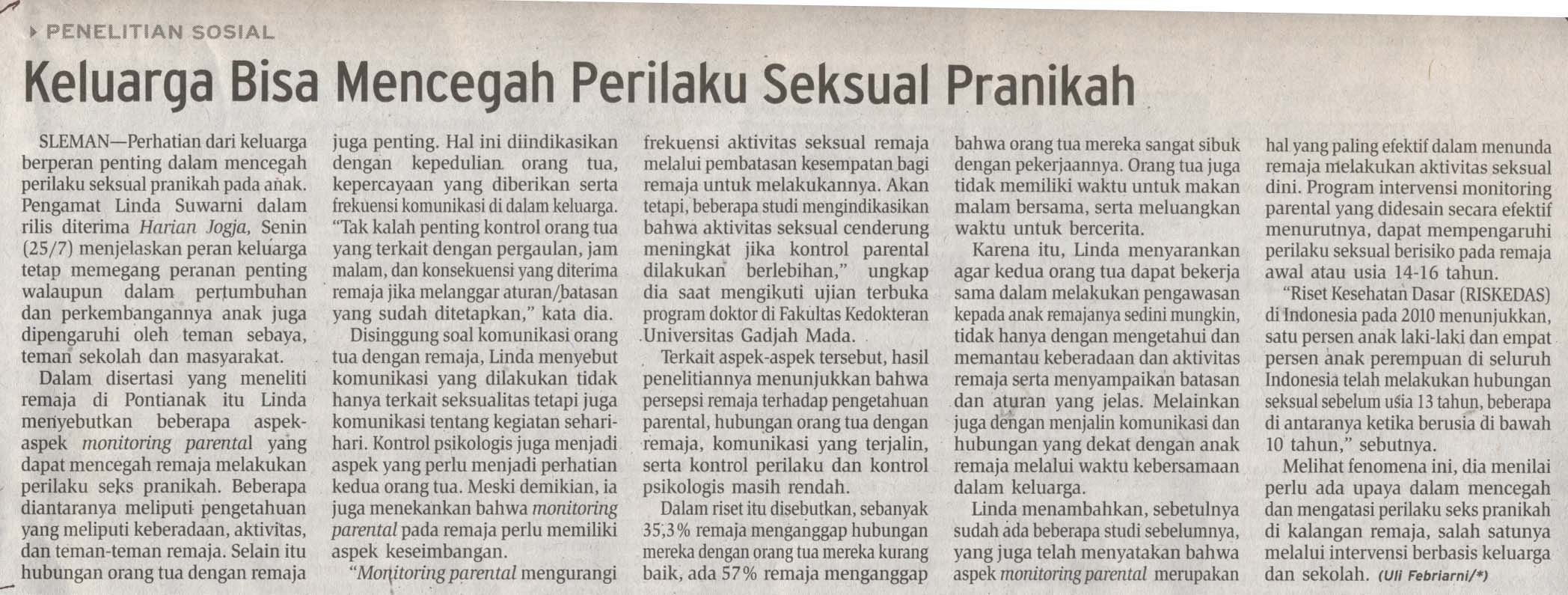 